Please email to francesann_sullivan@yahoo.co.ukClosing date for Bexley entries:  Monday 6th April 2020LATE OR INCOMPLETE ENTRIES WILL NOT BE ACCEPTEDPLEASE DO NOT MAKE ANY PAYMENTS UNTIL YOU RECEIVE THE ACCEPTED ENTRIES
By emailing this entry form I agree to pay Bexley Swimming Club the fee detailed above when requested.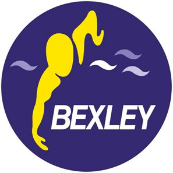 SWIMMING CLUB Open Meet Entry FormNAME OF OPEN MEET:Beachfield Summer Open
Medway Park, Mill Road, Gillingham, Kent ME7 1HFDATE OF OPEN MEET:Saturday 4th July 2020NAME OF SWIMMER:SWIMMER DATE OF BIRTH:AGE OF SWIMMER:	as at 4th July 2020ASA REGISTRATION NO:StrokeDistanceEntry Times Freestyle50 mFreestyle100mBackstroke50 mBackstroke100 mBreaststroke50 mBreaststroke100 mButterfly50 mButterfly100 mIndividual Medley200 mNumber of 50m entries 	……………. @ £5.00   =	£…………………………Number of 50m entries 	……………. @ £5.00   =	£…………………………Number of 50m entries 	……………. @ £5.00   =	£…………………………Number of 100m entries 	……………. @ £5.50   =	£…………………………Number of 100m entries 	……………. @ £5.50   =	£…………………………Number of 100m entries 	……………. @ £5.50   =	£…………………………Number of 200IM entries 	……………. @ £6.00   =	£…………………………Number of 200IM entries 	……………. @ £6.00   =	£…………………………Number of 200IM entries 	……………. @ £6.00   =	£…………………………Administration fee 		£1.50Administration fee 		£1.50Administration fee 		£1.50TOTAL		£…………………………TOTAL		£…………………………TOTAL		£…………………………